MIKEE 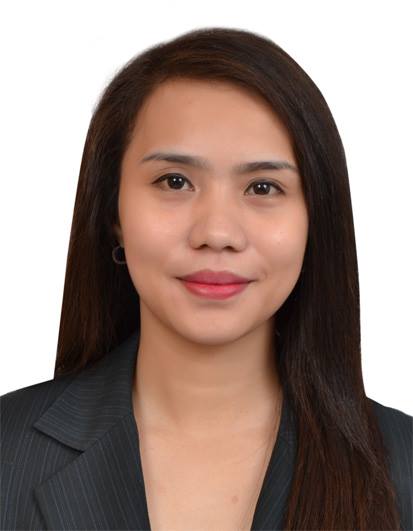 CAREER OBJECTIVE:To build a long-term career in and support the organization and its management with opportunities for career growth.To enhance my professional skills in a dynamic and stable work environment.Email addressMikee.379710@2freemail.com Special Skills:•Chocolate, Cake & Cookies Maker•Good in Customer service•Communication Skills•Leadership Skills•Multitasking SkillsEducation:College:DMMA College of Southern PhilippinesTigatto Road, Buhangin, Davao City, PhilippinesBachelor of Science in Hospitality management Major in Hotel and Restaurant ManagementPersonal Traits:MeticulousOrganizedMotivatedHonestResponsiveGood sense of ingenuity BASIC INFORMATION:Visa Status : EmployedNationality: FilipinoLanguage:EnglishCareer PathSales AssociateGodiva Chocolatier Functions asSales AssociateBasic understanding of sales principles and customer service practices.Knowledge of customer and market dynamics and requirements.Solid communication and interpersonal skills.Ability to read, write and effectively communicate with customers, peers and management.Telephone etiquetteAbility to multi-task, while being attentive to customers and remaining flexible to the needs of the business.Ability to work as part of a team and take initiative independent of direct supervision.Customer service focus.Enthusiastic, friendly and energetic with a genuine desire to provide outstanding service.Knows how to use POS and can do cashiering.Knowledgeable and skilled in ribboning and making chocolate trays.Production Staff (Pastries Making & Chocolate Making)Opera Café Production(Oct,2014 to Oct. 2016)Functions as Production StaffOrdering the raw materials needed for the items.Monitor the proper procedures, ingredients and standards.	Maintain production or work records.Oversee work progress to verify safety or conformance to standards.Maintaining the cleanliness of the kitchen.Checking the expiration date of the items.Making the production for the breakfast and function.Recording data, inventory and spoilage (daily/monthly operation).And a weekly general cleaning is a must.CertificatesFOOD SERVICES COMPANY Opera Café (Ayad Group Ltd.)Doha, Qatar (23 October 2016 ) Chocolate Section – Best Staff Opera Café Doha, Qatar ( 10th January 2016 )Patisserie Production Department Opera Café Doha, Qatar ( 23 October 2016)Bread and Pastry NC II ( TESDA, Davao City Philippines )Housekeeping NC II ( TESDA, Davao City Philippines )Seminars & TrainingsISO TRAINING 9001 & 22000 Doha, Qatar (March 01 to March 03 2015)Basic Fire Safety (Food Services Co.) Doha, Qatar (18th October 2016)Basic Housekeeping & Chemical Awareness (Ayad Group Ltd.) Doha, Qatar(13th April 2016)Food Safety (Ayad Group Ltd.) Doha, Qatar (8th March 2016 )7 Habits of Highly Effective People Developing the Leader within You (Food Services Co.) Doha, Qatar ( 7th February to 8th February 2016 )Felchlin Chocolate Workshop, Pralines, Chocolates, Bonbons, Chocolate Specialties (Felchlin Switzerland and Condirama Atelier Des Saveurs) (8th August to 9th August 2015) Doha, Qatar Opera Pastry Training Pralines & Chocolates, Cacao Butter Colour Technics (Felchlin Switzerland and Condirama Atelier Des Saveurs) (15th&16th Feb. 2015) Doha, QatarBakery Sales AssociateRed Ribbon Bakeshop(April 2011 to March 2014)Davao City, Philippines- Function as Bakery Sales AssociateWelcome customers as they arrive at the bakery and respond to their queries regarding baked products. Provide customers with information on freshly baked products and their ingredients. Assist customers in choosing cakes, pastries, cookies, breads and pies according to their specific tastes.Ring up sales on the POS system and process credit card and cash. Payments. Assist in carrying purchases to customers’ cars and thank them for their business. Pack cooled baked goods in appropriate packing and labels them with price and expiry information. Assist in decorating cakes, pies and cookies. Ascertain that baking and mixing utensils and equipment is properly cleaned and maintained.Carry baked goods to the frontend and place them aesthetically in display cases.Set up and update information regarding the day’s specials or specific offers in window displays.